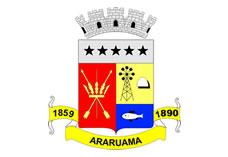 ESTADO DO RIO DE JANEIROPrefeitura Municipal de AraruamaSecretaria Municipal de SAÚDEFUNDO MUNICIPAL DE SAÚDEERRATA DE PUBLICAÇÃONA PUBLICAÇÃO DO JORNAL LOGUS NOTÍCIAS - EDIÇÃO 770 DE 10 DE ABRIL DE 2020 - NA PÁGINA 19.EXTRATO DE TERMO DE DISPENSA DE LICITAÇÃORATIFICAÇÃO Nº.012/SESAU/2020ONDE SE LÊ:                    Com fulcro no que dispõe o inciso IV do art. 24, da Lei nº 8.666/93, e, em conformidade com o parecer exarado pela Procuradoria Geral do Município, constante do processo administrativo municipal de nº.12.506/2020, RATIFICO a dispensa de licitação para EDNA ROSA NETO SICILIANO, no valor de R$25.500,00 (vinte e cinco mil e quinhentos reais). LEIA-SE:             Com fulcro no que dispõe o inciso IV do art. 24, da Lei nº 8.666/93, e, em conformidade com o parecer exarado pela Procuradoria Geral do Município, constante do processo administrativo municipal de nº.12.506/2020, RATIFICO a dispensa de licitação para EDNA ROSA NETO SICILIANO & CIA LTDA ME, inscrita no CNPJ nº.07.579.818/0001-50,  no valor de R$25.500,00 (vinte e cinco mil e quinhentos reais), cujo objeto é a contratação em caráter emergencial de empresa especializada na prestação de serviços de locação de Grupo Gerador com potência de 180 kVA, incluindo transporte, mão de obra, materiais, acessórios, montagem e instalação, visando atender o hospital de campanha contra o coronavirus – COVID-19, pelo período de 90 dias e, em consonância com o Decreto Municipal de nº.65 de 21/03/2020, de acordo com a Lei 13.979/2020 e Nota Técnica de nº.001/2020, de 27 de março de 2020.     Gabinete da Secretaria de Saúde de Araruama, 12 de maio de 2020.Ana Paula Bragança CorrêaSecretária Municipal de Saúde de Araruama